Тема урока.     Что такое экономика?Цель. Сформировать понятие «экономика».Задачи.Обучающие: -сформировать новое понятие «Экономика»;-обеспечить усвоение взаимосвязи частей экономики;- сформировать умение видеть взаимоотношения людей в рамках различных отраслей экономики;- обучить переносу знаний об экономике в повседневные ситуации.Развивающие:  - развивать умение анализировать, группировать, обобщать;- развивать умение работать в группе.Воспитательные:- воспитывать интерес к предмету через понимание взаимодействия человека и отраслей экономики.Методы и методические приёмы: словесный, наглядный, частично-поисковый, практический, игровой.Формы работы: фронтальная, групповая, индивидуальная.Оборудование.Для учителя:- презентация;-карточки с названиями отраслей  экономики для групп;- карточки, определяющие продукцию отраслей;- бейджи для руководителей групп «Министр» (5 шт.);-карточки – тесты для индивидуального опроса;-выставка рисунков «Профессии родителей»- фишки.Для учащихся. Плешаков А.А. Мир вокруг нас. Учебник для 2 класса. Ч.1. М.. Просвещение, 2009.Рабочая тетрадь. Тетрадь тестов.Предварительная подготовка: учащиеся поделены на 5 групп.Ход урока.Вводная часть.Организационный момент: проверка готовности к уроку, проверка посадки.Проверка знаний, полученных на предыдущем уроке.а)   тесты б) Класс делится на 2 команды – «сельские жители» и «городские жители». Гости – команда «семья».У. –Семья решила поселиться на новом месте, только не могут решить, где же поселиться: в городе или в селе. Убедите наших гостей, что ваш город или ваше село – самое лучшее место для жительства.За аргументированные и убедительные довод – фишка.Д. «городские жители».  Многоэтажные дома, не надо топить печь – есть центральное отопление, газовая плита, работает общественный транспорт, есть театры, музеи.Д. «сельские жители». Есть газ, газовые и электроплиты, зато чистый воздух, речка, все в селе знают друг-друга, помогают соседям, можно вырастить «чистые» овощи, фрукты и другие продукты питания.Итог. У. -Куда решила переехать семья?Актуализация знаний, постановка проблемы.Определение темы и целей урока.У. –Где бы ни жил человек, что бы он не делал, и взрослый, и ребёнок: идя в школу, покупая хлеб, читая книгу или отправляясь в гости на автобусе – всюду рядом находится…Слайд 1. НО   ЭКО   КА   МИУ. –Какое слово зашифровано?Д. –Экономика.У. –Правильно, тема урока "Что такое экономика?"-Давайте определим цель урока.  Для этого используйте начало фразы - Я думаю, что узнаю…- Мне хотелось бы узнать …У. Итак, мы познакомимся с понятием «экономика» и узнаем её составные части.2. Знакомство со значением слова «экономика».У. Где можно найти значение незнакомого слова? Д. В толковом словаре, в Интернет.Слайд 2. У. – Мы обратимся к словарю «экономика».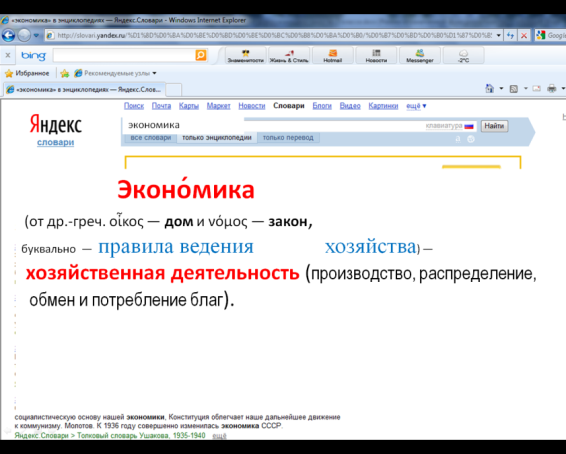 Получаем ответ.  Д. Экономика – от др.-греч. Слов ЭКОС – дом и НОМОС – закон, буквально – правила ведения хозяйства или  Учитель открывает карточки.У. Основой любой деятельности  является ЧЕЛОВЕК.У. - Блага – то, что необходимо человеку для жизни. 3. Значение экономики.У. – Давайте определим, важна ли экономика, что необходимо человеку для жизни, какие блага?Д. –Продукты питания, одежда, жильё.У. – Откуда это появляется в вашей семье?Д. – Покупают родители.У. –На что можно купить необходимые блага?Д. – На деньги, которые зарабатывают родители.У. –Ваши родители работают в различных частях экономики: на железной дороге, есть мамы и папы продавцы, водители, швеи… Получив за свою работу деньги, родители в семье, как и в государстве, Итог. У. – Важна ли экономика для вас, для вашей семьи, для государства?Д. Экономика важна, потому что даёт блага.4. Части экономики. Составление кластера.У. - Составим кластер «Части экономики» (Рабочая тетрадь, с. 38).Слайд 3. У.  – Я представлю экономику (хозяйство) нашей страны в виде дерева, а вы в тетрадях составьте кластер.  Части экономики называются Как называется часть экономики, в которой делают игрушки, машины, шьют одежду (промышленность)- выращивают хлеб, овощи, разводят коров, овец, гусей (сельское хозяйство)-строят дома, заводы, фабрики (строительство)--перевозят грузы, людей (транспорт)- продают одежду, продукты питания и другое (торговля)- обучают людей (образование)-лечат людей (здравоохранение)- к этой сфере относятся парикмахерские, мастерские, различные салоны (сфера услуг)Гиперссылки к слайдам 4-8. Заполнение кластера.Учитель ставит названия отраслей на столы группам, руководители групп получают бейдж «МИНИСТР».Итог. У. – Какие отрасли экономики вы записали?- В какой отрасли трудятся ваши родители?-Прочитайте текст на с.100. Рассмотрите рисунки.  Прочитайте слова папы. (Это ВЫВОД).Ф И З К У Л Ь Т М И Н У Т К АПрименение полученного знания через создание проблемной ситуации.а) У. – Итак, вы получили новые знания, теперь надо применить их для решения  проблемной  ситуации.Слайд 9. Чтобы ваш организм был крепким, хорошо развивался, каждый день в школе вы получаете еду. Предлагаю провести игру «Как к нам стакан молока пришёл?»«Министры» должны провести совещание в своей отрасли и решить, чем отрасль помогает государству, чтобы каждый школьник получал ежедневно еду.Отчёт «министров».Итог. – Все отрасли взаимосвязаны.Б) Зачем нужны деньги?У. – Представьте такую ситуацию: на машиностроительном заводе из стали сделали подъёмный кран. Он нужен  строительной отрасли. Как же поступить СТРОИТЕЛЬСТВУ и ПРОМЫШЛЕННОСТИ?Д. – Надо купить, т.е. обменять на деньги.У. О деньгах можно прочитать  дома на с. 102-103 с использованием разметки ИНСЕРТ.IV. Итог урока.Коллективное составление синквейна ЭКОНОМИКА. Слайд 10. Экономика.Государственная, надёжная.Производит, покупает, продаёт.Экономика даёт человеку блага.Хозяйство.Рефлексия.Продолжите фразу:- Было интересно узнать, что…- Меня удивило …- Было трудно…- Теперь я знаю, что…      3. Домашнее задание. С. 100 (повторить вывод), 101, 102-103 –чтение ИНСЕРТ. Тетрадь с.37-38.     4. Оценивание. 5 учеников – за работу по карточкам. За активную работу по наибольшему количеству  полученных фишек.Приложения.№1. Карточка для составления схемы – кластера (в рабочую тетрадь).№2. Памятки для учащихся.Разметка ИНСЕРТ- уже знал (поставьте   (да) на полях, если то, что вы читаете, соответствует тому, что вы знаете, или думали, что знаете);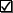 +  - новое  (поставьте + (плюс) на полях, если то, что вы читаете, является для вас новым);         думал иначе (поставьте  «- »  (минус), на полях, если то, что вы читаете, противоречит  тому, что вы уже знали, или  думали, что знаете;  ?  - не понял, есть вопросы  (поставьте  «?» на полях, если то, что вы читаете, непонятно, или же вы хотели бы получить более подробные сведения по данному вопросу.Правила написания синквейна.Синквейн – стихотворение из пяти строк, в котором необходимо в кратких выражениях резюмировать учебный материал (резюме – краткий вывод).1 строка. Одно слово – существительное. Это тема синквейна.2 строка. Два прилагательных, раскрывающих тему синквейна.3 строка. Три глагола, описывающие действия, характерные для темы.4 строка. Фраза (предложение) состоящее из нескольких слов, в которых надо выразить своё отношение к теме. Это может быть также крылатое выражение, цитата, пословица.5 строка. Слово – резюме, которое по-новому выражает тему, личное отношение к ней.Министр    Министр    Министр    Министр    Сельские жителиГородские жителиСемья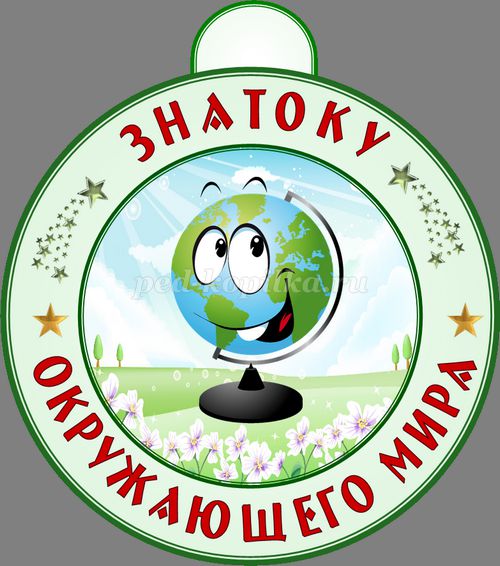 Формирование УУДФормирование УУДФормирование УУДУченик научится или получит возможность научиться:Ученик научится или получит возможность научиться:Ученик научится или получит возможность научиться:Личностные действия-ориентироваться в межличностных отношениях при работе в группе;-ориентироваться в межличностных отношениях при работе в группе;Регулятивные действияЦелеполаганиеКоррекция-ставить учебную задачу на основе соотнесения известного  и усвоенного материала;-корректировать план и способ действия в случае расхождения гипотезы и реального результата;Познавательные УДОбщеучебные УДЛогические УД-самостоятельно выделять и формулировать познавательную цель, ставить проблему поискового характера;-применять методы информационного поиска(с помощью компьютерных средств);-проводить рефлексию результатов деятельности;-проводить анализ и синтезпри знакомстве с отраслями экономики;Коммуникативные действия-слушать и вступать в диалог;-участвовать в коллективном(групповом) обсуждении проблем4- управлять поведением членов группы, корректировать и оценивать их действия.-слушать и вступать в диалог;-участвовать в коллективном(групповом) обсуждении проблем4- управлять поведением членов группы, корректировать и оценивать их действия.ХОЗЯЙСТВЕННАЯ ДЕЯТЕЛЬНОСТЬЛЮДИПРОИЗВОДЯТРАСПРЕДЕЛЯЮТОБМЕНИВАЮТПОТРЕБЛЯЮТБЛАГАРАСПРЕДЕЛЯЮТОБМЕНИВАЮТПОТРЕБЛЯЮТОТРАСЛИРАСПРЕДЕЛЯЮТОБМЕНИВАЮТПОТРЕБЛЯЮТЛЮДИПРОИЗВОДЯТРАСПРЕДЕЛЯЮТОБМЕНИВАЮТПОТРЕБЛЯЮТБЛАГА